Charte de publication Ampiric  Obligation contractuelle, à faire apparaître sur toutes publications :Phrase « Opération soutenue par l’État dans le cadre de l’action « Territoires d’innovation pédagogique » du Programme d’investissements d’avenir, opéré par la Caisse des Dépôts »“This work was carried out within the pilot centre Ampiric, funded by the French State’s Future Investment Program (PIA3/France Relance) as part of the "Territories of Educational Innovation" action.”LogosBanque des territoires/CDC :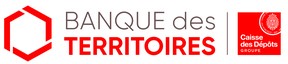 Programmes d’investissement d’avenir : 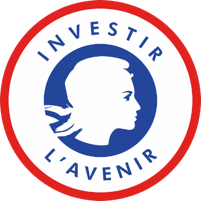 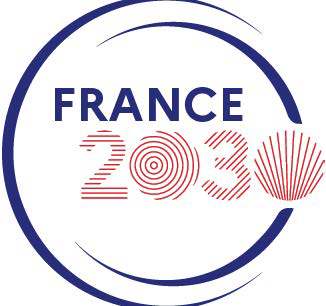 Ampiric / AMU :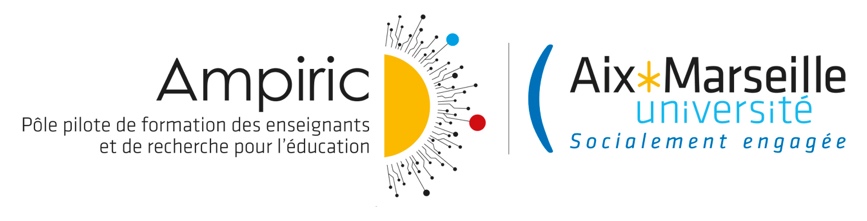 